Środa 17.06.2020  1. Kodowanie. Pokoloruj kratki według wzoru. 5 l.https://www.google.com/search?q=kodowanie+dla+dzieci                                      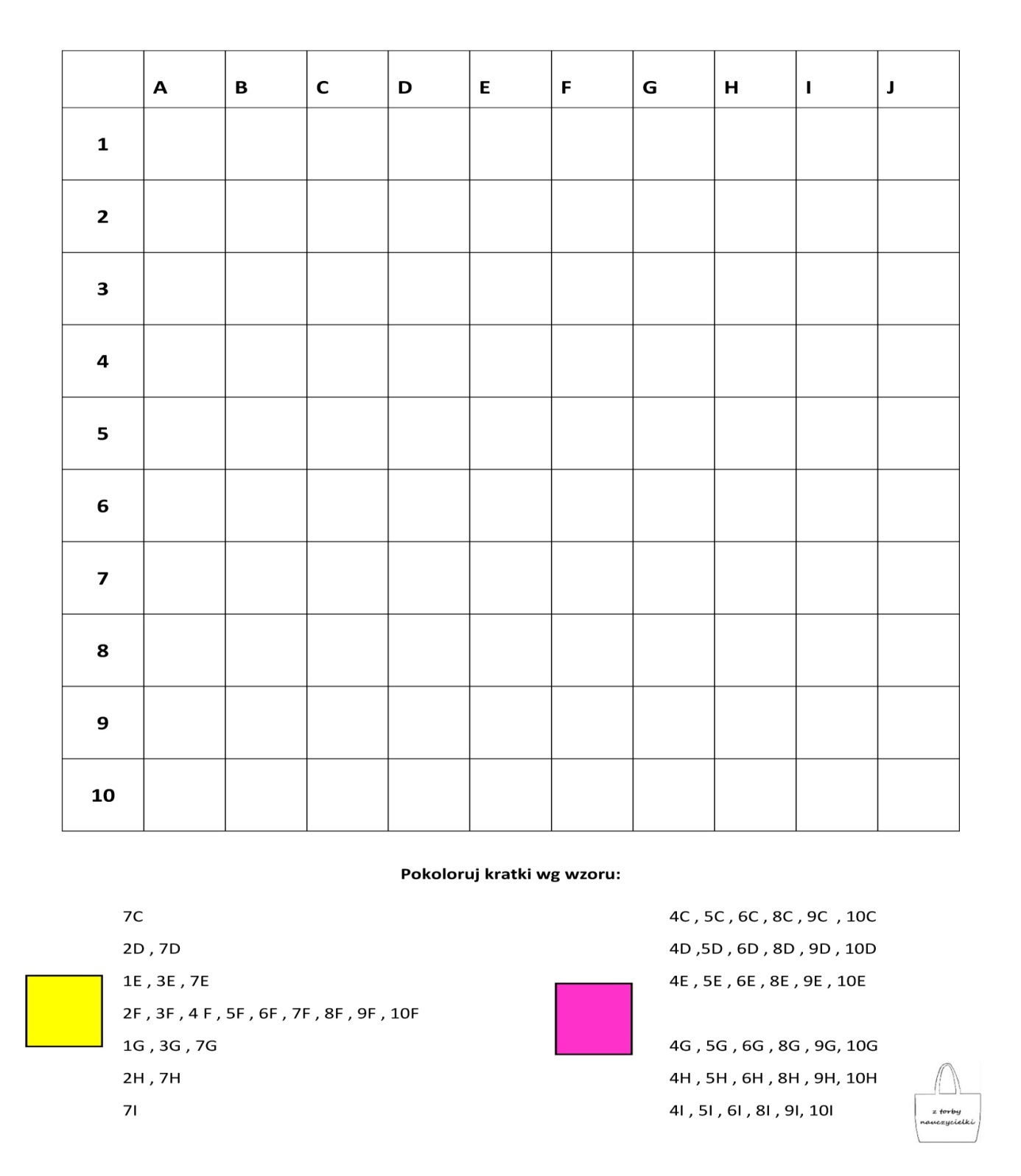 2. Kodowanie według wzoru. Pokoloruj kratki zgodnie ze wzorem.3- 4 l. 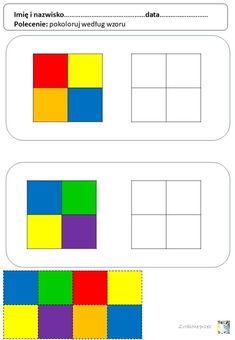 https://pl.pinterest.com/pin/376191375110920631/3. Słuchanie  bajki ,, Trzy świnki’’. – Ułóż obrazki we właściwej kolejności. 5l– Dokonaj oceny postępowania bohaterów bajki.-  swobodne  wypowiedzi dzieci.5l-Opowiedz każdy obrazek .http://chomikuj.pl/sewulka/HISTORYJKI+OBRAZKOWE/Trzy+*c5*9bwinki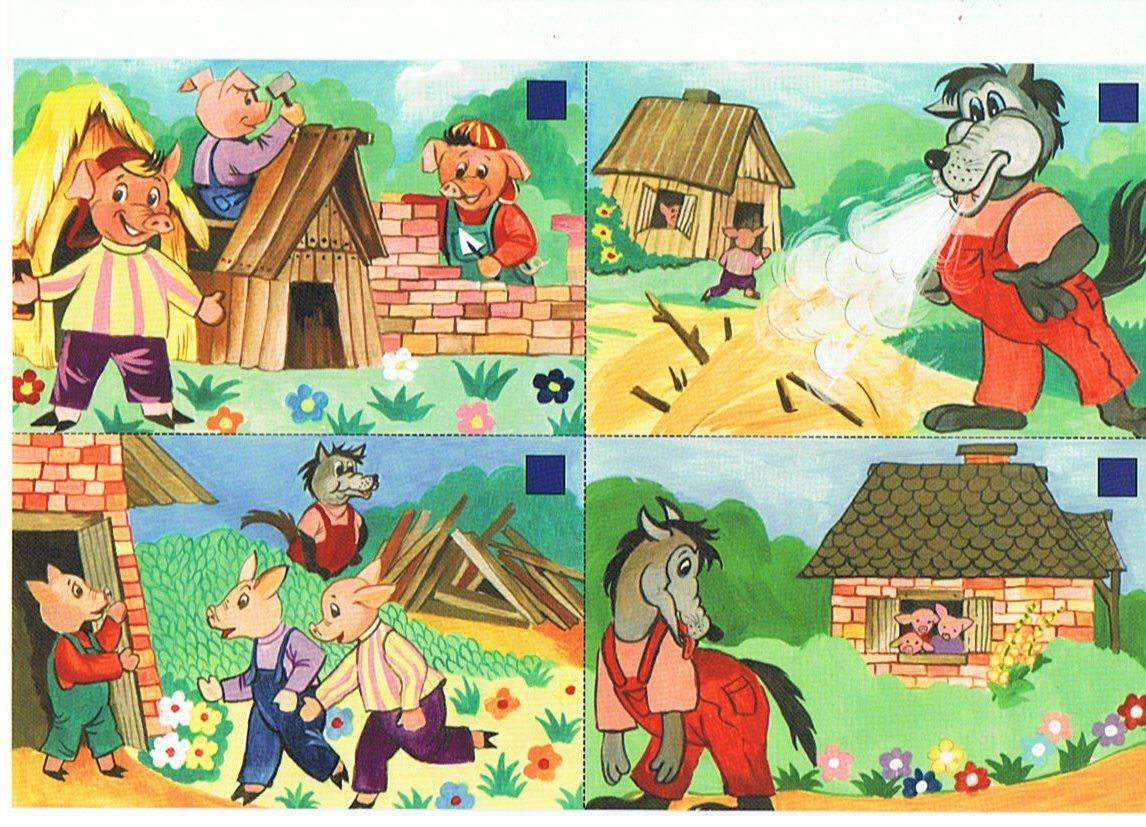 http://youtube.com/watch?v=HnEM9pmNh0g4.,, Trzy świnki ‘’ Kolorowanie kredkami lub malowanie farbami ( zamiast pędzla użyj palca lub skrawka gąbki)  .A może masz inny pomysł.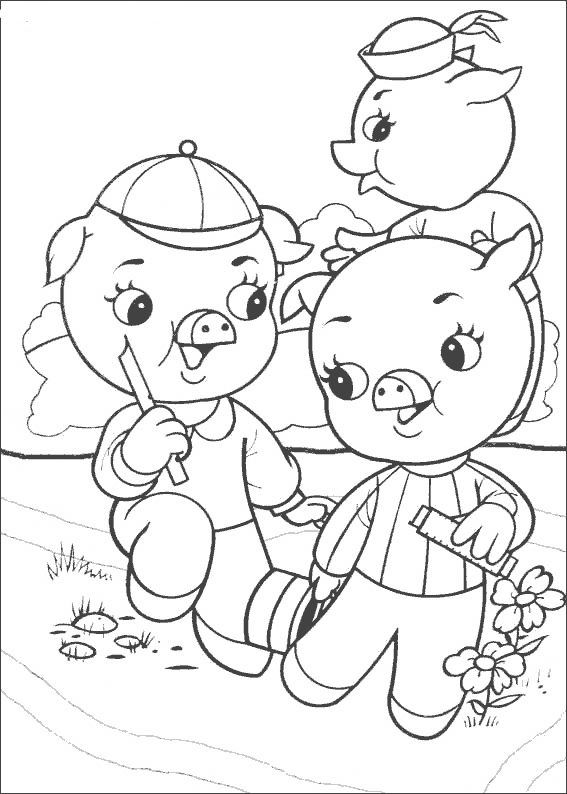 https://www.google.com/search?q=postacie+z+bajek+rysunki5.Rozwiąż działania. Pokoloruj obrazek zgodnie z kodem- kolorem, jaki wskazuje cyfra . 5 l 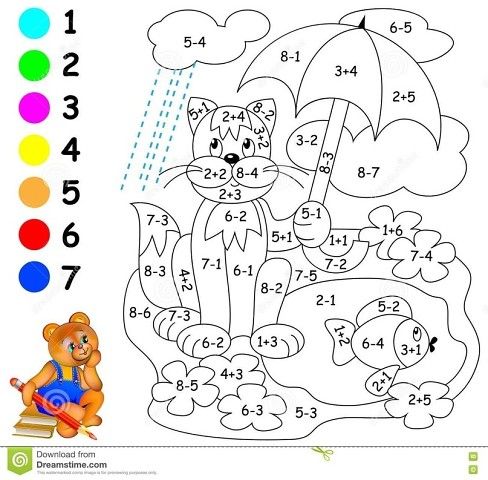 https://pl.pinterest.com/search/pins/?q=Matematyka%20w%20przedszkolu6.Powiedz,  gdzie znajduje się piesek .Użyj określeń ( za, na , w, przed ,obok , po prawej stronie , po lewej stronie)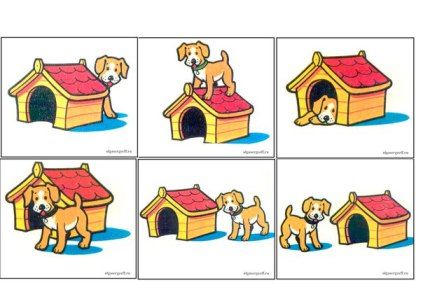 https://www.google.com/search?q=karta+pracy+powiedz+gdzie+znajduje+sie+piesek7.  ,, Bajkowy krasnoludek”. Malujemy farbą , ozdabiamy brokatem.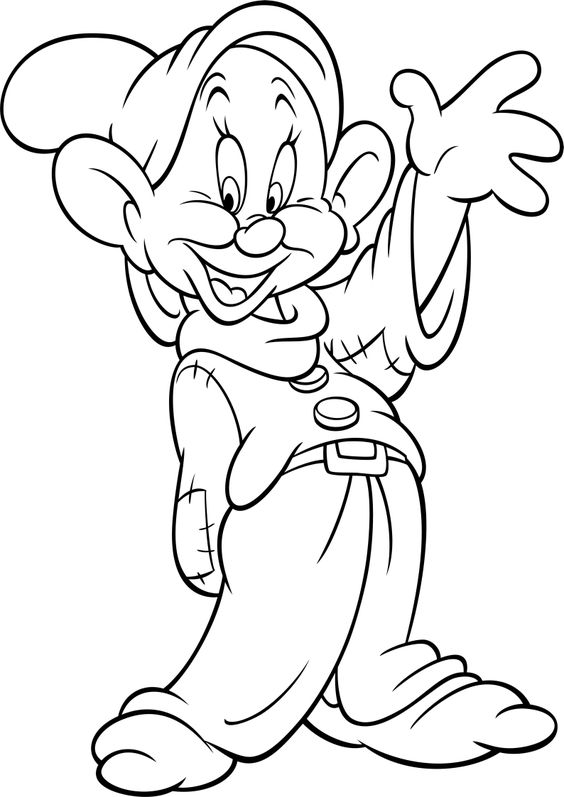 https://www.google.com/search?source=univ&tbm=isch&q=postac+bajkowa+krasnal+do+kolorowani